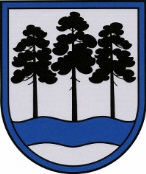 OGRES  NOVADA  PAŠVALDĪBAReģ.Nr.90000024455, Brīvības iela 33, Ogre, Ogres nov., LV-5001tālrunis 65071160, e-pasts: ogredome@ogresnovads.lv, www.ogresnovads.lv PAŠVALDĪBAS DOMES ĀRKĀRTAS SĒDES PROTOKOLA IZRAKSTS20.Par Ogres novada Dzīvokļu komisijas izveidošanuAr Ogres novada pašvaldības domes 26.05.2022. sēdes lēmuma (protokols Nr.11; 24.) grozījumiemSaskaņā ar Administratīvo teritoriju un apdzīvoto vietu likuma Pārejas noteikumu 2. punktu un Pielikuma 28. punktu, Ogres novads ir vienota administratīvā teritorija, ko veido administratīvajā teritorijā ietilpstošās teritoriālā iedalījuma vienības: Birzgales pagasts, Ikšķiles pilsēta, Jumpravas pagasts, Krapes pagasts, Ķeguma pilsēta, Ķeipenes pagasts, Lauberes pagasts, Lēdmanes pagasts, Lielvārdes pagasts, Lielvārdes pilsēta, Madlienas pagasts, Mazozolu pagasts, Meņģeles pagasts, Ogres valstspilsēta, Ogresgala pagasts, Rembates pagasts, Suntažu pagasts, Taurupes pagasts, Tīnūžu pagasts, Tomes pagasts.Saskaņā ar Ministru kabineta 2020. gada 10. novembra noteikumus Nr. 671 “Pašvaldību institūciju, finanšu, mantas, tiesību un saistību pārdales kārtība pēc administratīvo teritoriju robežu grozīšanas vai sadalīšanas”, Ogre novada pašvaldība pēc administratīvo teritoriju robežu grozīšanas vai sadalīšanas pārņem tai piekrītošās reorganizējamās pašvaldības institūcijas, finanses, mantu, tiesības un saistības.Vides aizsardzības un reģionālās attīstības ministrijas izstrādātajā Metodikā 2021. gada jaunveidojamo novadu pašvaldību darbības uzsākšanai (izdota saskaņā ar Administratīvo teritoriju un apdzīvoto vietu likumu, redakcijā uz 2021. gada 1. jūliju) norādīts, ka ar 2021. gada 1. jūliju apvienojamo pašvaldību komisijas turpina darbu līdz jaunveidojamās pašvaldības attiecīgo komisiju izveidošanai, kas pārņems iepriekšējo komisiju vestās lietas un citus risināmos jautājumus. Pamatojoties uz likuma “Par pašvaldībām” 61.panta pirmo daļu,balsojot: ar 20 balsīm "Par" (Andris Krauja, Artūrs Mangulis, Atvars Lakstīgala, Dace Kļaviņa, Dace Māliņa, Dace Nikolaisone, Dainis Širovs, Dzirkstīte Žindiga, Edgars Gribusts, Egils Helmanis, Gints Sīviņš, Ilmārs Zemnieks, Jānis Kaijaks, Jānis Lūsis, Jānis Siliņš, Liene Cipule, Pāvels Kotāns, Raivis Ūzuls, Toms Āboltiņš, Valentīns Špēlis), "Pret" – nav, "Atturas" – nav,Ogres novada pašvaldības dome NOLEMJ:Apstiprināt Ogres novada Dzīvokļu komisiju (turpmāk – Komisija) 7 cilvēku sastāvā: komisijas priekšsēdētājs – Juris Saratovs, personas kods [personas kods]; komisijas locekļi:Indulis Kalniņš, personas kods [personas kods];Evita Viškere, Ogres novada pašvaldības centrālās administrācijas Kancelejas klientu apkalpošanas speciāliste;Ņina Asare, personas kods [personas kods];Anna Avena, Ogres novada Sociālā dienesta Sociālo pakalpojumu nodaļas vadītāja.;Ilona Reinholde, personas kods [personas kods];Aija Mežale, personas kods [personas kods].Uzdot Komisijai mēneša laikā no šī lēmuma spēkā stāšanās pārņemt iepriekšējo Ogres, Ikšķiles, Lielvārdes un Ķeguma dzīvokļu komisiju vestās lietas un citus risināmos jautājumus, sagatavojot par to nodošanas un pieņemšanas aktu, un pēc pārņemšanas pabeigt uzsāktās lietas un pieņemt lēmumus atbilstoši kompetencei.Noteikt,  ka apvienojamo pašvaldību dzīvokļu komisijas turpina darbu līdz brīdim, kad šī lēmuma 1. punktā minētā komisija pārņem iepriekšējo dzīvokļu komisiju vestās lietas un citus risināmos jautājumus saskaņā ar šī lēmuma 2. punktu.Uzdot apvienojamo pašvaldību dzīvokļu komisijām attiecīgo komisiju lietvedībā esošos dokumentus, kas netiek nodoti Komisijai, nodot arhīvā normatīvajos aktos noteiktajā kārtībā.Ar šī lēmuma spēkā stāšanos spēku zaudē:Ogres novada pašvaldības domes 2017.gada 17.augusta lēmums “Par dzīvokļu komisijas izveidošanu un tās nolikuma apstiprināšanu” (protokols Nr.8, 28. §);Ķeguma novada domes 2017.gada 15.novembra lēmums Nr.430 “Par ievēlēšanu Ķeguma novada pašvaldības dzīvokļu jautājumu komisijā” (protokols Nr.28, 25.§);Ikšķiles novada pašvaldības domes 2014.gada 29.oktobra lēmums “Par Ikšķiles novada pašvaldības domes „Dzīvokļu komisijas” sastāva apstiprināšanu” (protokols Nr.12, 15.);Lielvārdes novada domes 2009.gada 15.jūlija lēmums “Par Lielvārdes novada dzīvokļu komisijas izveidošanu” (Nr.4, 10.). (Sēdes vadītāja, domes priekšsēdētāja E.Helmaņa paraksts)Ogrē, Brīvības ielā 33Nr.62021.gada 5.augustā